                                                                                                                          ПРОЕКТ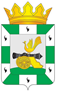 МУНИЦИПАЛЬНОЕ ОБРАЗОВАНИЕ«СМОЛЕНСКИЙ РАЙОН» СМОЛЕНСКОЙ ОБЛАСТИСМОЛЕНСКАЯ РАЙОННАЯ ДУМАРЕШЕНИЕот __________________ № ____Об утверждении перечня объектов государственной собственности Смоленской области, передаваемых безвозмездно в муниципальную собственность муниципального образования «Смоленский район» Смоленской областиРуководствуясь областным законом от 27 февраля 2002 года № 22-з «О порядке управления и распоряжения государственной собственностью Смоленской области», постановлением администрации Смоленской области от 29 августа 2002 года № 217 «Об утверждении порядка принятия решения о передаче объектов государственной собственности Смоленской области в собственность муниципального образования и передачи объектов государственной собственности Смоленской области в собственность муниципального образования», Уставом муниципального образования «Смоленский район» Смоленской области, Смоленская районная Дума РЕШИЛА:1.  Утвердить прилагаемый перечень объектов государственной собственности Смоленской области, передаваемых безвозмездно в муниципальную собственность муниципального образования «Смоленский район» Смоленской области.          2. Прилагаемый перечень направить в Департамент имущественных и земельных отношений Смоленской области для согласования и принятия соответствующего решения.Председатель Смоленской районной Думы                                     Ю.Г. ДавыдовскийПриложение к решению Смоленской районной Думы                                                                  от _____________№ __________Переченьобъектов государственной собственности Смоленской области, передаваемых безвозмездно в муниципальную собственность муниципального образования «Смоленский район» Смоленской области№п/пНаименование объектовСерийный номерИнвентарный номерКол-во (шт.)Балансовая стоимость (руб.)1Комплект районной видеоконференцсвязи (AverVision EVC130-1 шт., стойка ГАЛ RackStone PMW52-M-1 шт., телевизор 55LV340C-1шт.)192.168.214.143510134СВ04981456 718,75